Prezado Renan,
 
Eu, Gustavo Antônio Mendes Pereira, concordo com o conteúdo do trabalho intitulado "Crescimento de cultivares de cenoura em diferentes ambientes" e com a submissão para a publicação na revista PAB. 

Date: Mon, 16 Dec 2013 06:09:43 +0430
Subject: Re: Submissão
From: maxwelco@gmail.com
To: gustavogamp@hotmail.com
Eu, Maxwel Coura Oliveira, concordo com o conteúdo do trabalho intitulado "Crescimento de cultivares de cenoura em diferentes ambientes" e com a submissão para a publicação na revista PAB. 
Eu, Daniel Valadão Silva, concordo com o conteúdo do trabalho intitulado "Crescimento de cultivares de cenoura em diferentes ambientes" e com a submissão para a publicação na revista PAB.  
Eu, Altino Júnior Mendes Oliveira, concordo com o conteúdo do trabalho intitulado "Crescimento de cultivares de cenoura em diferentes ambientes" e com a submissão para a publicação na revista PAB. 
 
 
Eu, José Sebastião Cunha Fernandes, concordo com o conteúdo do trabalho intitulado "Crescimento de cultivares de cenoura em diferentes ambientes" e com a submissão para a publicação na revista PAB.  
Eu, Valter Carvalho de Andrade Júnior, concordo com o conteúdo do trabalho intitulado "Crescimento de cultivares de cenoura em diferentes ambientes" e com a submissão para a publicação na revista PAB. 14 de dez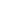 22 de dez14 de dez16 de dez